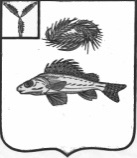 СОВЕТПЕРЕКОПНОВСКОГО МУНИЦИПАЛЬНОГО ОБРАЗОВАНИЯЕРШОВСКОГО МУНИЦИПАЛЬНОГО РАЙОНА САРАТОВСКОЙ ОБЛАСТИРЕШЕНИЕот 30.10.2019 года								№ 25-64О внесении изменений и дополнений врешение Совета Перекопновского муниципальногообразования ЕршовскогомуниципальногорайонаСаратовскойобласти от 14 декабря 2018 года № 8 - 25«О бюджете Перекопновскогомуниципальногообразования Ершовского муниципального района Саратовской области на 2019 год»На основании ст. 21 Устава Перекопновского муниципального образования Ершовского муниципального  района  Саратовской области и руководствуясь Федеральным Законом от 06.10.2003 г. №131-ФЗ "Об общих принципах организации местного самоуправления в Российской Федерации", Совет Перекопновского муниципального образования РЕШИЛ:  1.Внести в решение Совета Перекопновского муниципального образования Ершовскогорайона Саратовской области от 14 декабря 2018 года № 8-25 «О бюджете Перекопновского муниципального образования Ершовского района Саратовкой области на 2019 год» следующие изменения: 1.1. В пункте 1 цифры 4531,7; 4531,7; 0,0 заменить на цифры5910,1; 6098,9; 188,8.1.2. Приложение № 2 изложить в следующей редакции:Приложение №2 к решению Совета Перекопновского МО Ершовского муниципального района Саратовской областиот 14.12.2018 года № 8-25Поступления собственных доходов и межбюджетных трансфертов из областного бюджета и бюджета Ершовского муниципального района Саратовской области в бюджет Перекопновского муниципального образования Ершовского муниципального районаСаратовской области на 2019 год1.3. Приложение № 3 изложить в следующей редакции:Приложение №3 к решениюСовета  Перекопновского МОЕршовского муниципального района Саратовской областиот 14.12.2018 года № 8-25Распределение бюджетных ассигнований по разделам, подразделам, целевым статьям и видам расходов классификации расходов бюджета Перекопновского муниципального образования Ершовского муниципального района Саратовской области на 2019 год1.4. Приложение № 4 изложить в следующей редакции:Приложение №4 к решениюСовета Перекопновского МОЕршовского муниципального районаСаратовской областиот 14.12.2018 года № 8-25Ведомственную структуру расходов бюджета Перекопновского муниципального образования Ершовского муниципального района Саратовской области на 2019 год1.5. Приложение № 5 изложить в следующей редакции:Приложение № 5 к решениюСовета Перекопновского МОЕршовского муниципального района Саратовской областиот  14.12.2018 года № 8-25Муниципальные программы по бюджетуПерекопновского муниципального образования Ершовскогомуниципального района Саратовской области на 2019 год1.6. Приложение № 6 изложить в следующей редакции:Приложение № 6 к решениюСовета Перекопновскогомуниципального образованияЕршовского муниципального районаСаратовской областиот 14.12. 2018 года № 8-25Источники финансирования дефицита бюджетаПерекопновского муниципального образованияЕршовского муниципального района Саратовской области на 2018 год2. Настоящее решение подлежит обнародованию в местах утвержденных решением Совета Перекопновского муниципального образования Ершовскогомуниципального района Саратовской области и размещению на официальном сайте администрации Ершовского муниципального района Саратовской области.Глава Перекопновского МОЕршовскогомуниципальногорайонаСаратовской области							Е.Н. ПисареваКод бюджетной классификации РФНаименование доходовСумма (тыс.руб.) 000 100 00000 00 0000 000НАЛОГОВЫЕ И НЕНАЛОГОВЫЕ ДОХОДЫ2877,6НАЛОГОВЫЕ ДОХОДЫ2818,6000 101 00000 00 0000 000Налоги на прибыль, доходы385,0000 101 02000 01 0000 110Налог на доходы физических лиц385,0000 10500000 00 0000 000Единый сельскохозяйственный налог43,9000 105 03000 01 0000 110Единый сельскохозяйственный налог43,9000 106 00000 00 0000 110Налоги на имущество2374,7000 10601030 10 0000 110Налог на имущество 85,0000 106 06000 00 0000 110Земельный налог2289,7000 108 00000 00 0000 110Госпошлина, сборы15,0000 108 04020 01 1000 110Госпошлина за совершение  нотариальных действий15,0НЕНАЛОГОВЫЕ ДОХОДЫ59,0000 111 000000 00 0000 000Доходы от использования имущества, находящегося в государственной и муниципальной собственности20,8000 111 05000 00 0000 120Доходы, полученные в виде арендной либо иной платы за передачу в возмездное пользование государственного и муниципального имущества (за исключением имущества автономных учреждений, а также имущества государственных и МУП, в т.ч. казенных)20,8000 111 05035 10 0000 120Доходы от сдачи в аренду имущества, находящегося в оперативном управлении органов управления сельских поселений и созданных ими учреждений ( за исключением имущества муниципальных бюджетных и автономных учреждений)20,8000 116 00000 00 0000 000Штрафы, санкции,возмещение ущерба38,2000 116 51040 02 0000 140Денежные взыскания (штрафы), установленные законом субъектов РФ за несоблюдение муниципальных правовых актов, зачисляемые в бюджеты сельских поселений38,2ИТОГО ДОХОДОВ2877,6000 200 00000 00 0000 000Безвозмездные поступления3032,5000 202 00000 00 0000 000Безвозмездные поступления от других бюджетов бюджетной системы Российской Федерации2826,9000 202 10000 00 0000 000Дотации бюджетам субъектов Российской Федерации и муниципальных образований94,2000 202 15001 00 0000 150Дотации на выравнивание бюджетной обеспеченности94,2730 202 15001 10 0003150-дотация бюджетам сельских поселений на выравнивание бюджетной обеспеченности за счёт средств бюджета муниципального района730 202 15001 10 0004 150-дотация бюджетам сельских поселений на выравнивание бюджетной обеспеченности за счёт субвенций из областного бюджета94,2000 202 20000 00 0000 150Субсидии бюджетам бюджетной системы Российской Федерации1130,8000 202 2999900 0000 150Прочие субсидии1130,8730 202 2999910 0073 150Субсидии бюджетам сельских поселений области на реализацию проектов развития муниципальных образований области, основанных на местных инициативах630,8730 202 29999 10 0079 150Субсидии бюджетам сельских поселений области на развитие материально-технической базы для организации осуществления полномочий органами местного самоуправления500,0000 202 30000 00 0000 150Субвенции бюджетам субъектов Российской Федерации и муниципальных образований207,3000 20235118 00 0000 150Субвенции бюджетам на осуществление первичного воинского учета на территориях, где отсутствуют военные комиссариаты207,3730 202 35118 10 0000 150-субвенции бюджетам сельских поселений на осуществление первичного воинского учета на территориях, где отсутствуют военные комиссариаты 207,3000 202 40000 00 0000 150Иные межбюджетные трансферты всего 1394,6000 202 40014 00 0000 150Межбюджетные трансферты, передаваемые бюджетам сельских поселений из бюджета муниципального района на осуществление части полномочий по решению вопросов местного значения в соответствии с заключенными соглашениями1394,6730 202 40014 10 0013 150Межбюджетные трансферты, передаваемые бюджетам  сельских поселений из бюджета муниципального района на осуществление части полномочий по решению вопросов местного значения в соответствии с заключенными соглашениями по дорожной деятельности в отношении дорог местного значения в границах населенных пунктов муниципального образования1394,6000 204 00000 00 0000 000Безвозмездные поступления165,0000 204 05000 10 0000 000Безвозмездные поступления от негосударственных организаций в бюджеты сельских поселений165,0730 204 05099 10 0073 150Прочие безвозмездные поступления от негосударственных организаций в бюджеты сельских поселений165,0000 207 00000 00 0000 000Прочие безвозмездные перечисления40,6000 207 05000 10 0000 150Прочие безвозмездные перечисленияв бюджеты сельских поселений40,6730 207 05030 10 0073 150Прочие безвозмездные перечисления в бюджеты сельских поселений40,6ВСЕГО ДОХОДОВ5910,1  Превышение доходов над расходами(-дефицит, + профицит)-188,8Источники внутреннего финансирования дефицита188,8РазделПодразделЦелеваястатьяВидрасходовСумма(тыс. руб.)Обще государственные вопросы01002946,5Функционирование высшего должностного лица субъекта Российской Федерации и муниципального образования0102820,0Выполнение функций органами местного самоуправления0102410 00 00000820,0Обеспечение деятельности представительного органа  местного самоуправления0102411 00 00000820,0Расходы на обеспечение деятельности главы муниципального образования0102411 00 02000820,0Расходы на выплаты персоналу в целях обеспечения выполнения функций государственными (муниципальными) органами, казенными учреждениями.0102411 00 02000100820,0Расходы на выплаты персоналу государственных (муниципальных) органов0102411 00 02000120820,0Функционированиезаконодательных(представительных) органов государственной власти и представительных органовмуниципальных образований01031,8Выполнение функций органами местного самоуправления0103410 00 000001,8Обеспечение деятельности представительного органа  местного самоуправления0103411 00 000001,8Расходы на обеспечение функций центрального аппарата0103411 00 022001,8Иные бюджетные ассигнования0103411 00 022008001,8Уплата налогов, сборов и иных платежей0103411 00 022008501,8Функционирование Правительства Российской Федерации, высших исполнительных  органовгосударственной власти, субъектов Российской Федерации, местныхадминистраций01042036,6Выполнение функций органами местного самоуправления0104410 00 000001505,3Обеспечение деятельности органов исполнительной власти0104413 00 000001505,3Расходы на обеспечение функций центрального аппарата0104413 00 022001497,4Расходы на выплаты персоналу в целях обеспечения выполнения функций государственными (муниципальными) органами, казенными учреждениями.0104413 00 022001001100,0Расходы на выплаты персоналу государственных (муниципальных) органов0104413 00 022001201100,0Закупка товаров, работ и услуг для государственных (муниципальных) нужд0104413 00 02200200374,6Иные закупки товаров, работ и услуг для обеспечения государственных (муниципальных) нужд0104413 00 02200240374,6Иные бюджетные ассигнования0104413 00 0220080022,8Уплата налогов, сборов и иных платежей0104413 00 0220085022,8Уплата земельного налога, налога на имущество  и транспортного налога органами местного самоуправления0104413 00 061007,8Иные бюджетные ассигнования0104413 00 061008007,8Уплата налогов, сборов и иных платежей0104413 00 061008507,8Программа муниципального образования0104505,5Развитие муниципального управления муниципального образования до 2020 года010477 0 00 00000505,5подпрограмма " Развитие местного самоуправления муниципального образования"010477 1 01 00000505,5Развитие материально-технической базы для организации осуществления полномочий органами местного самоуправления010477 1 01 72600500,0Закупка товаров, работ и услуг для государственных (муниципальных) нужд010477 1 01 72600200500,0Иные закупки товаров, работ и услуг для обеспечения государственных (муниципальных) нужд010477 1 01 72600240500,0Развитие материально-технической базы для организации осуществления полномочий органами местного самоуправления за счет средств местного бюджета010477 1 01 S26005,5Закупка товаров, работ и услуг для государственных (муниципальных) нужд010477 1 01 S26002005,5Иные закупки товаров, работ и услуг для обеспечения государственных (муниципальных) нужд010477 1 01 S26002405,5Предоставление межбюджетных трансфертов0104960 00 0000025,9Предоставление межбюджетных трансфертов из бюджетов поселений0104961 00 0000025,9Межбюджетные трансферты, передаваемые бюджетам муниципальных районов из бюджетов поселений на осуществление части полномочий по решению вопросов местного значения соответствии с заключёнными соглашениями в части формирования и исполнения бюджетов поселений0104961 00 0301025,9Межбюджетные трансферты0104961 00 0301050025,9Иные межбюджетные трансферты0104961 00 0301054025,9Резервные фонды01113,0Программа муниципального образования01113,0Развитие муниципального управления муниципального образования до 2020 года0111770 00 000003,0подпрограмма «Управление муниципальнымифинансамив муниципальном образовании»0111773 01 000003,0Управление резервными средствами0111773 01 000013,0Средства, выделяемые из резервного фонда администрации муниципального образования0111773 01 000013,0Иные бюджетные средства0111773 01 000018003,0Резервные средства0111773 01 000018703,0Другие общегосударственные вопросы011385,1Мероприятия в сфере приватизации и продажи муниципального имущества муниципальных образований0113440 00 0000085,1Оценка недвижимости, признание прав и регулирование отношений по государственной (муниципальной) собственности0113440 00 0660085,1Закупка товаров, работ и услуг для государственных (муниципальных) нужд0113440 00 0660020085,1Иные закупки товаров, работ и услуг для обеспечения государственных (муниципальных) нужд0113440 00 0660024085,1Национальная оборона0200207,3Мобилизационная и вневойсковаяподготовка0203207,3Осуществление переданных полномочий  РФ0203900 00 00000207,3Осуществление переданных полномочий  РФ за счет субвенций из федерального бюджета0203902 00 00000207,3Осуществление первичного воинского учета на территории, где отсутствуют военные комиссариаты0203902 00 51180200,7Расходы на выплаты персоналу в целях обеспечения выполнения функций государственными (муниципальными) органами, казенными учреждениями.0203902 00 51180100200,7Расходы на выплаты персоналу государственных (муниципальных) органов0203902 00 51180120200,7Закупка товаров, работ и услуг для государственных (муниципальных) нужд0203902 00 511802006,6Иные закупки товаров, работ и услуг для обеспечения государственных (муниципальных) нужд0203902 00 511802406,6Национальная экономика04001394,6Дорожное хозяйство (дорожные фонды)04091394,6Программа муниципального образования04091394,6Развитие транспортной системы на территории муниципального образованиядо 2021 года0409780 00 000001394,6Межбюджетные трансферты, передаваемые бюджетам  сельских поселений из бюджета муниципального района на осуществление части полномочий по решению вопросов местного значения в соответствии с заключенными соглашениями по дорожной деятельности в отношении дорог местного значения в границах населенных пунктов муниципального образования0409781 00 10000100,0подпрограмма «Повышение безопасности дорожного движения на территории муниципального образования»0409781 00 10100100,0Закупка товаров, работ и услуг для государственных (муниципальных) нужд0409781 00 10100200100,0Иные закупки товаров, работ и услуг для обеспечения государственных (муниципальных) нужд0409781 00 10100240100,0Межбюджетные трансферты, передаваемые бюджетам  сельских поселений из бюджета муниципального района на осуществление части полномочий по решению вопросов местного значения в соответствии с заключенными соглашениями по дорожной деятельности в отношении дорог местного значения в границах населенных пунктов муниципального образования0409782 00 104001294,6подпрограмма «Капитальный ремонт, ремонт и содержание автомобильных дорог местного значения в границах населенных пунктов муниципального образования»0409782 00 104101294,6Закупка товаров, работ и услуг для государственных (муниципальных) нужд0409782 00 104102001294,6Иные закупки товаров, работ и услуг для обеспечения государственных (муниципальных) нужд0409782 00 104102401294,6Жилищно-коммунальное хозяйство05001512,1Коммунальное хозяйство05021148,6Программа муниципального образования05021148,6Обеспечение населения доступным жильём и развитие жилищно- коммунальной инфраструктуры муниципального образования на 2017-2020годы0502720 00 000001148,6подпрограмма «Обеспечение населения муниципального образования водой питьево-хозяйственного назначения»0502726 00 000001148,6Обеспечение населения муниципального образования водой питьево-хозяйственного назначения0502726 00 01100212,2Закупка товаров, работ и услуг для государственных (муниципальных) нужд0502726 00 01100200212,2Иные закупки товаров, работ и услуг для обеспечения государственных (муниципальных) нужд0502726 00 01100240212,2Реализация проектов развития муниципальных образований области, основанных на местных инициативах за счет субсидий из областного бюджета0502726 00 72100630,8Закупка товаров, работ и услуг для государственных (муниципальных) нужд0502726 00 72100200630,8Иные закупки товаров, работ и услуг для обеспечения государственных (муниципальных) нужд0502726 00 72100240630,8Реализация проектов развития муниципальных образований области, основанных на местных инициативах, за счет средств местного бюджета(за исключением безвозмездных поступлений добровольных взносов, пожертвований от физических и юридических лиц) 0502726 00 S2110100,0Закупка товаров, работ и услуг для государственных (муниципальных) нужд0502726 00 S2110200100,0Иные закупки товаров, работ и услуг для обеспечения государственных (муниципальных) нужд0502726 00 S2110240100,0Реализация проектов развития муниципальных образований области, основанных на местных инициативах, за счет средств местного бюджета в части безвозмездных поступлений добровольных взносов, пожертвований от физических лиц 0502726 00 S212040,6Закупка товаров, работ и услуг для государственных (муниципальных) нужд0502726 00 S212020040,6Иные закупки товаров, работ и услуг для обеспечения государственных (муниципальных) нужд0502726 00 S212024040,6Реализация проектов развития муниципальных образований области, основанных на местных инициативах, за счет средств местного бюджета в части безвозмездных поступлений добровольных взносов, пожертвований от юридических лиц0502726 00 S2130165,0Закупка товаров, работ и услуг для государственных (муниципальных) нужд0502726 00 S2130200165,0Иные закупки товаров, работ и услуг для обеспечения государственных (муниципальных) нужд0502726 00 S2130240165,0Благоустройство0503363,5Программа муниципального образования0503363,5Благоустройство на территории муниципального образования с 2019-2021годы0503840 00 00000363,5Подпрограмма «Уличное освещение»05038400001111250,0Закупка товаров, работ и услуг для государственных (муниципальных) нужд05038400001111200250,0Иные закупки товаров, работ и услуг для обеспечения государственных (муниципальных) нужд05038400001111240250,0подпрограмма «Развитие благоустройства на территории муниципального образования»05038400001113113,3Закупка товаров, работ и услуг для государственных (муниципальных) нужд05038400001113200113,3Иные закупки товаров, работ и услуг для обеспечения государственных (муниципальных) нужд05038400001113240113,3Социальная политика 100038,4Пенсионное обеспечение100138,4Программы муниципального образования100138,4Социальная поддержка и социальное обслуживание граждан  муниципального образования до 2019 года1001800 00 0000038,4подпрограмма « Социальная поддержка граждан»1001802 01 0000038,4Доплаты к пенсиям муниципальным служащим1001802 01 0111138,4Социальное обеспечение и иные выплаты населению1001802 01 0111130038,4Публичные нормативные социальные выплаты гражданам1001802 01 0111131038,4Всего расходов:6098,9Кодглавногораспоря-дителяРазделПодразделЦелеваястатьяВидрасходовСумма(тыс. руб.)Совет Перекопновского  МО741821,8Общегосударственные вопросы7410100821,8Функционирование высшего должностного лица субъекта Российской Федерации и муниципального образования7410102820,0Выполнение функций органами местного самоуправления7410102410 00 00000820,0Обеспечение деятельности представительного органа  местного самоуправления7410102411 00 00000820,0Расходы на обеспечение деятельности глава муниципального образования7410102411 00 02000820,0Расходы на выплаты персоналу в целях обеспечения выполнения функций государственными (муниципальными) органами, казенными учреждениями.7410102411 00 02000100820,0Расходы на выплаты персоналу государственных (муниципальных) органов7410102411 00 02000120820,0Функционированиезаконодательных(представительных) органов государственной власти и представительных органовмуниципальных образований74101031,8Выполнение функций органами местного самоуправления7410103410 00 000001,8Обеспечение деятельности представительного органа  местного самоуправления7410103411 00 000001,8Расходы на обеспечение функций центрального аппарата7410103411 00 022001,8Иные бюджетные ассигнования7410103411 00 022008001,8Уплата налогов, сборов и иных платежей7410103411 00 022008501,8Администрация Перекопновского МО7305277,1Общегосударственные вопросы73001002124,7Функционирование Правительства Российской Федерации, высших исполнительных  органовгосударственной власти, субъектов Российской Федерации, местныхадминистраций73001042036,6Выполнение функций органами местного самоуправления7300104410 00 000001505,3Обеспечение деятельности органов исполнительной власти7300104413 00 000001505,3Расходы на обеспечение функций центрального аппарата7300104	413 00 022001497,4Расходы на выплаты персоналу в целях обеспечения выполнения функций государственными (муниципальными) органами, казенными учреждениями.7300104413 00 022001001100,0Расходы на выплаты персоналу государственных (муниципальных) органов7300104413 00 022001201100,0Закупка товаров, работ и услуг для государственных (муниципальных) нужд7300104413 00 02200200374,6Иные закупки товаров, работ и услуг для обеспечения государственных (муниципальных) нужд7300104413 00 02200240374,6Иные бюджетные ассигнования7300104413 00 0220080022,8Уплата налогов, сборов и иных платежей7300104413 00 0220085022,8Уплата земельного налога, налога на имущество  и транспортного налога органами местного самоуправления7300104413 00 061007,8Иные бюджетные ассигнования7300104413 00 061008007,8Уплата налогов, сборов и иных платежей7300104413 00 061008507,8Программа муниципального образования7300104505,5Развитие муниципального управления муниципального образования до 2020 года730010477 0 00 00000505,5Подпрограмма " Развитие местного самоуправления муниципального образования" 730010477 1 01 00000505,5Развитие материально-технической базы для организации осуществления полномочий органами местного самоуправления730010477 1 01 72600500,0Закупка товаров, работ и услуг для государственных (муниципальных) нужд730010477 1 01 72600200500,0Иные закупки товаров, работ и услуг для обеспечения государственных (муниципальных) нужд730010477 1 01 72600240500,0Развитие материально-технической базы для организации осуществления полномочий органами местного самоуправления за счет средств местного бюджета730010477 1 01 S26005,5Закупка товаров, работ и услуг для государственных (муниципальных) нужд730010477 1 01 S26002005,5Иные закупки товаров, работ и услуг для обеспечения государственных (муниципальных) нужд730010477 1 01 S26002405,5Предоставление межбюджетных трансфертов7300104960 00 0000025,9Предоставление межбюджетных трансфертов из бюджетов поселений7300104961 00 0000025,9Межбюджетные трансферты, передаваемые бюджетам муниципальных районов из бюджетов поселений на осуществление части полномочий по решению вопросов местного значения соответствии с заключёнными соглашениями в части формирования и исполнения бюджетов поселений7300104961 00 0301025,9Межбюджетные трансферты7300104961 00 0301050025,9Иные межбюджетные трансферты7300104961 00 0301054025,9Резервные фонды73001113,0Программа муниципального образования73001113,0Развитие муниципального управления муниципального образования до 2020 года7300111770 00 000003,0подпрограмма «Управление муниципальнымифинансамив муниципальном образовании»7300111773 01 000003,0Управление резервными средствами7300111773 01 000013,0Средства, выделяемые из резервного фонда администрации муниципального образования7300111773 01 000013,0Иные бюджетные средства7300111773 01 000018003,0Резервные средства7300111773 01 000018703,0Другие общегосударственные вопросы730011385,1Мероприятия в сфере приватизации и продажи муниципального имущества муниципальных образований7300113440 00 0000085,1Оценка недвижимости, признание прав и регулирование отношений по государственной (муниципальной) собственности7300113440 00 0660085,1Закупка товаров, работ и услуг для государственных (муниципальных) нужд7300113440 00 0660020085,1Иные закупки товаров, работ и услуг для обеспечения государственных (муниципальных) нужд7300113440 00 0660024085,1Национальная оборона7300200207,3Мобилизационная и вневойсковаяподготовка7300203207,3Осуществление переданных полномочий  РФ7300203900 00 00000207,3Осуществление переданных полномочий  РФ за счет субвенций из федерального бюджета7300203902 00 00000207,3Осуществление первичного воинского учета на территории, где отсутствуют военные комиссариаты7300203902 00 51180207,3Расходы на выплаты персоналу в целях обеспечения выполнения функций государственными (муниципальными) органами, казенными учреждениями.7300203902 00 51180100200,7Расходы на выплаты персоналу государственных (муниципальных) органов7300203902 00 51180120200,7Закупка товаров, работ и услуг для государственных (муниципальных) нужд7300203902 00 511802006,6Иные закупки товаров, работ и услуг для обеспечения государственных (муниципальных) нужд7300203902 00 511802406,6Национальная экономика73004001394,6Дорожное хозяйство (дорожные фонды)73004091394,6Программа муниципального образования73004091394,6Развитие транспортной системы на территории муниципального образованиядо 2021 года7300409780 00 000001394,6Межбюджетные трансферты, передаваемые бюджетам  сельских поселений из бюджета муниципального района на осуществление части полномочий по решению вопросов местного значения в соответствии с заключенными соглашениями по дорожной деятельности в отношении дорог местного значения в границах населенных пунктов муниципального образования7300409781 00 10100100,0подпрограмма «Повышение безопасности дорожного движения на территории муниципального образования»7300409781 00 10100100,0Закупка товаров, работ и услуг для государственных (муниципальных) нужд7300409781 00 10100200100,0Иные закупки товаров, работ и услуг для обеспечения государственных (муниципальных) нужд7300409781 00 10100240100,0Межбюджетные трансферты, передаваемые бюджетам  сельских поселений из бюджета муниципального района на осуществление части полномочий по решению вопросов местного значения в соответствии с заключенными соглашениями по дорожной деятельности в отношении дорог местного значения в границах населенных пунктов муниципального образования7300409782 00 104001294,6подпрограмма «Капитальный ремонт, ремонт и содержание автомобильных дорог местного значения в границах населенных пунктов муниципального образования»7300409782 00 104101294,6Закупка товаров, работ и услуг для государственных (муниципальных) нужд7300409782 00 104102001294,6Иные закупки товаров, работ и услуг для обеспечения государственных (муниципальных) нужд7300409782 00 104102401294,6Жилищно-коммунальное хозяйство73005001512,1Коммунальное хозяйство73005021148,6Программа муниципального образования73005021148,6Обеспечение населения доступным жильём и развитие жилищно- коммунальной инфраструктуры муниципального образования на 2017-2020годы7300502720 00 000001148,6подпрограмма «Обеспечение населения муниципального образования водой питьево-хозяйственного назначения»7300502726 00 000001148,6Обеспечение населения муниципального образования водой питьево-хозяйственного назначения7300502726 00 01100212,2Закупка товаров, работ и услуг для государственных (муниципальных) нужд7300502726 00 01100200212,2Иные закупки товаров, работ и услуг для обеспечения государственных (муниципальных) нужд7300502726 00 01100240212,2Реализация проектов развития муниципальных образований области, основанных на местных инициативах за счет субсидий из областного бюджета7300502726 00 72100630,8Закупка товаров, работ и услуг для государственных (муниципальных) нужд7300502726 00 72100200630,8Иные закупки товаров, работ и услуг для обеспечения государственных (муниципальных) нужд7300502726 00 72100240630,8Реализация проектов развития муниципальных образований области, основанных на местных инициативах, за счет средств местного бюджета(за исключением безвозмездных поступлений добровольных взносов, пожертвований от физических и юридических лиц) 7300502726 00 S2110100,0Закупка товаров, работ и услуг для государственных (муниципальных) нужд7300502726 00 S2110200100,0Иные закупки товаров, работ и услуг для обеспечения государственных (муниципальных) нужд7300502726 00 S2110240100,0Реализация проектов развития муниципальных образований области, основанных на местных инициативах, за счет средств местного бюджета в части безвозмездных поступлений добровольных взносов, пожертвований от физических лиц 7300502726 00 S212040,6Закупка товаров, работ и услуг для государственных (муниципальных) нужд7300502726 00 S212020040,6Иные закупки товаров, работ и услуг для обеспечения государственных (муниципальных) нужд7300502726 00 S212024040,6Реализация проектов развития муниципальных образований области, основанных на местных инициативах, за счет средств местного бюджета в части безвозмездных поступлений добровольных взносов, пожертвований от юридических лиц7300502726 00 S2130165,0Закупка товаров, работ и услуг для государственных (муниципальных) нужд7300502726 00 S2130200165,0Иные закупки товаров, работ и услуг для обеспечения государственных (муниципальных) нужд7300502726 00 S2130240165,0Благоустройство7300503363,5Программа муниципального образования7300503363,5Благоустройство на территории муниципального образования на 2019-2021годы73005038400000000363,5Подпрограмма «Уличное освещение»73005038400001111250,0Закупка товаров, работ и услуг для государственных (муниципальных) нужд73005038400001111200250,0Иные закупки товаров, работ и услуг для обеспечения государственных (муниципальных) нужд73005038400001111240250,0Подпрограмма «Развитие благоустройства на территории муниципального образования»73005038400001113113,5Закупка товаров, работ и услуг для государственных (муниципальных) нужд7300503840 00 01113200113,5Иные закупки товаров, работ и услуг для обеспечения государственных (муниципальных) нужд7300503840 00 01113240113,5Социальная политика 730100038,4Пенсионное обеспечение730100138,4Программы муниципального образования730100138,4Социальная поддержка и социальное обслуживание граждан  муниципального образования до 2019года7301001800 00 0000038,4подпрограмма «Социальная поддержка граждан»7301001802 01 0000038,4Доплаты к пенсиям муниципальным служащим7301001802 01 0111138,4Социальное обеспечение и иные выплаты населению7301001802 01 0111130038,4Публичные нормативные социальные выплаты гражданам7301001802 01 0111131038,4Всего расходов:6098,9НаименованиеЦелеваястатьяВидрасходовСуммаПрограмма муниципального образования:Развитие транспортной системы на территории муниципального образования до 2021 года 78000100001394,6Межбюджетные трансферты, передаваемые бюджетам  сельских поселений из бюджета муниципального района на осуществление части полномочий по решению вопросов местного значения в соответствии с заключенными соглашениями по дорожной деятельности в отношении дорог местного значения в границах населенных пунктов муниципального образования78200104001394,6подпрограмма «Капитальный ремонт, ремонт и содержание автомобильных дорог местного значения в границах поселениймуниципального образования»78200104101294,6Закупка товаров, работ и услуг для государственных (муниципальных) нужд78200104102001294,6Иные закупки товаров, работ и услуг для обеспечения государственных (муниципальных) нужд78200104102401294,6подпрограмма «Повышение безопасности дорожного движения на территории муниципального образования»781 00 10100100,0Закупка товаров, работ и услуг для государственных (муниципальных) нужд781 00 10100200100,0Иные закупки товаров, работ и услуг для обеспечения государственных (муниципальных) нужд781 00 10100240100,0Развитие муниципального управления муниципального образования до 2020года770 00 00000703,0Подпрограмма " Развитие местного самоуправления муниципального образования"77 1 01 00000700,0Развитие материально-технической базы для организации осуществления полномочий органами местного самоуправления77 1 01 72600500,0Закупка товаров, работ и услуг для государственных (муниципальных) нужд77 1 01 72600200500,0Иные закупки товаров, работ и услуг для обеспечения государственных (муниципальных) нужд77 1 01 72600240500,0Развитие материально-технической базы для организации осуществления полномочий органами местного самоуправления за счет средств местного бюджета77 1 01 S2600200,0Закупка товаров, работ и услуг для государственных (муниципальных) нужд77 1 01 S2600200200,0Иные закупки товаров, работ и услуг для обеспечения государственных (муниципальных) нужд77 1 01 S2600240200,0подпрограмма «Управление муниципальнымифинансамив муниципальном образовании»773 00 000003,0Основное мероприятие «Управление резервными средствами»773 01 000013,0Средства, выделяемые из резервного фонда администрации муниципального образования773 01 000013,0Иные бюджетные ассигнования773 01 000018003,0Резервные средства773 01 000018703,0Обеспечение населения доступным жильём и развитие жилищно- коммунальной инфраструктуры муниципального образования на 2017-2020г720 00 000001148,6Подпрограмма «Обеспечение населения муниципального образования водой питьево-хозяйственного назначения»726 00 000001148,6Обеспечение населения муниципального образования водой питьево-хозяйственного назначения726 00 01100212,2Закупка товаров, работ и услуг для государственных (муниципальных) нужд726 00 01100200212,2Иные закупки товаров, работ и услуг для обеспечения государственных (муниципальных) нужд726 00 01100240212,2Реализация проектов развития муниципальных образований области, основанных на местных инициативах за счет субсидий из областного бюджета726 00 72100630,8Закупка товаров, работ и услуг для государственных (муниципальных) нужд726 00 72100200630,8Иные закупки товаров, работ и услуг для обеспечения государственных (муниципальных) нужд726 00 72100240630,8Реализация проектов развития муниципальных образований области, основанных на местных инициативах, за счет средств местного бюджета(за исключением безвозмездных поступлений добровольных взносов, пожертвований от физических и юридических лиц)726 00 S2110100,0Закупка товаров, работ и услуг для государственных (муниципальных) нужд726 00 S2110200100,0Иные закупки товаров, работ и услуг для обеспечения государственных (муниципальных) нужд726 00 S2110240100,0Реализация проектов развития муниципальных образований области, основанных на местных инициативах, за счет средств местного бюджета в части безвозмездных поступлений добровольных взносов, пожертвований от физических лиц 726 00 S212040,6Закупка товаров, работ и услуг для государственных (муниципальных) нужд726 00 S212020040,6Иные закупки товаров, работ и услуг для обеспечения государственных (муниципальных) нужд726 00 S212024040,6Реализация проектов развития муниципальных образований области, основанных на местных инициативах, за счет средств местного бюджета в части безвозмездных поступлений добровольных взносов, пожертвований от юридических лиц726 00 S2130165,0Закупка товаров, работ и услуг для государственных (муниципальных) нужд726 00 S2130200165,0Иные закупки товаров, работ и услуг для обеспечения государственных (муниципальных) нужд726 00 S2130240165,0Благоустройство на территории муниципального образования на 2019-2021 годы840 00 00000363,5подпрограмма «Уличное освещение»8400001111250,0Закупка товаров, работ и услуг для государственных (муниципальных) нужд8400001111200250,0Иные закупки товаров, работ и услуг для обеспечения государственных (муниципальных) нужд8400001111240250,0подпрограмма «Развитие благоустройства на территории муниципального образования»8400001113113,5Закупка товаров, работ и услуг для государственных (муниципальных) нужд8400001113200113,5Иные закупки товаров, работ и услуг для обеспечения государственных (муниципальных) нужд8400001113240113,5Социальная поддержка и социальное обслуживание граждан  муниципального образования до 2017 года800 00 0000038,4Подпрограмма «Социальная поддержка граждан»802 01 0000038,4Социальное обеспечение и иные выплаты населению802 01 0111130038,4Публичные нормативные социальные выплаты гражданам802 01 0111131038,4Всего расходов:3648,1Код бюджетной классификацииНаименованиеСумма тыс. руб.730 0105 0000 00 0000 000Изменение остатков средств насчетах по учёту средств бюджета188,8730 0105 0201 10 0000 510Увеличение прочих остатков денежных средств бюджетов поселений- 5910,1730 0105 0201 10 0000 610 Уменьшение прочих остатков денежных средств бюджетов поселений6098,9Итого:188,8